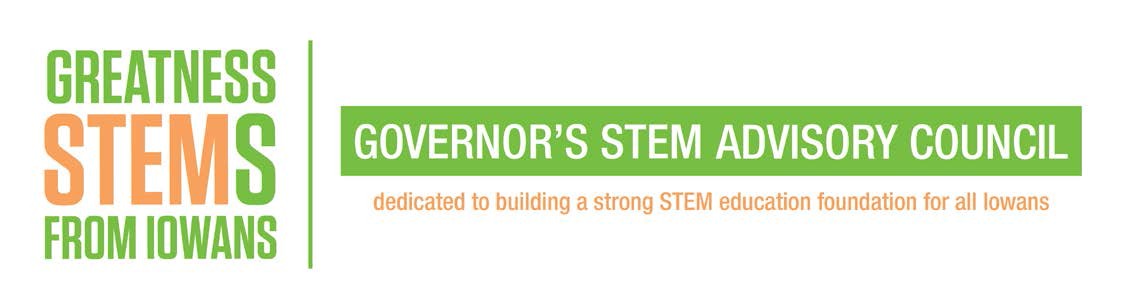 LETTER OF COMMITMENT2017-18 STEM Scale-Up ProgramGovernor’s STEM Advisory CouncilThe undersigned are fully aware and informed of the applicant’s submission of a STEM Scale-Up application to the Iowa Governor’s STEM Advisory Council. Lead administrator(s) and each educator to be involved in implementation fully support this application as indicated by the signatures below.By signing below, the applicant attests that her/his educational organization requires criminal background checks of employees and that she/he has undergone a criminal background check as a requirement of employment.Please type in the information in the fields indicated below, and then print off to gather signatures.FIRST AND LAST NAME: TypeSCHOOL/ORGANIZATION: TypeSCALE-UP PROGRAM APPLYING FOR: TypeIOWA GOVERNOR’S STEM ADVISORY COUNCILOperations Center 214 East Bartlett Hall University of Northern Iowa Cedar Falls, Iowa 50614-0298 Telephone: 319-273-2959 Fax: 319-273-2779 email: info@IowaSTEM.gov www.IowaSTEM.govRole (Admin, implementing educator, etc.)Last NameFirst NameSignatureTypeTypeType Handwrite